		CURRICULUM VITAEPersonal Profile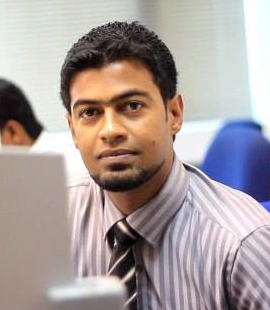 Name in Full		MuralenathC/o-Contact No		+971505891826Date of Birth		1stof October 1986Nationality		Sri LankanCivil Status		MarriedSex			MaleE-Mail			muralenath.345305@2freemail.com Professional Summary Customer Service professional with more than Nine years combined experience in Sales and Marketing. Skilled in Marketing, Business Development, Sales Management, Persuasiveness, Adaptability, Effective Communication& Innovation. I help businesses gain greater value and maximise their return on investment in providing them business solutions to effectively manage their data and mobility of staff. From the experience gained working in 3 different industries (Telecommunication, Air freight, &Office Automation) and being exposed to all 3 markets has given me the edge to sell almost anything. I am up to date on the global economy businesses, especially on different industrial giants in the 
world market. 
Apart from all mentioned above, I regard myself as a quick learner and a detailed observer. I could 
grasp and adapt to techniques used by different business systems with ease. 
I am driven by personal & corporate set targets of my own and will achieve them with the passion & desire to serve the organization I work for.ExperiencePeriod			January2012– October 2016Place			Softlogic Retail Pvt LtdDesignation		Senior Marketing ExecutiveCompany Description	A partner for the world’s leading brands, Softlogic’s extensive retail and distribution network have made it a natural choice for customers in Sri Lanka. Being the sole authorized distributor for Panasonic consumer electronics and home appliance products in the island, the company has an enviable range of various other international brands in its portfolio. Softlogic is also a distributor for world famous brand names such as Samsung, Candy, Russell Hobbs, Kelvinator, Midea, Apple over its own brands; SoftlogicMaxmo and Softlogic LED TV.Job Description	Meet the set targets by identifying potential market and approach right people. Brand sustainability in the industry: Handled brands – Panasonic, Xerox and NECResponsibilities include:Market research and identify potential marketsIdentify selling techniques to stay above the competitionGenerate Sales Leads through cold calling and networkingFrequent review and forecast on sales figures Set up meeting with potential clients to identify the long term requirementsParticipate and represent the company in exhibitions and conferencesMeet my individual targets and over all company targets Period			April 2010– November 2011 Place			DHL Keells PVT LTDDesignation		Retails Sales Executive–Sales & MarketingCompany Description	Express deliveries worldwide; freight forwarding with planes, trucks, ships and trains; warehousing services that go beyond just storage, but include everything from packaging to repairs; international mail deliveries; customized and specialized shipping. Job Description	Responsible in achieving the Set targets, Brand sustainability and Increase Sales Volume & Profitability Responsibilities include:Managing outlet operationAfter sales follow ups on logistic operationIncrease the sales by 5% every monthConsistent in maintaining the sales figures above the given target Generating sales leads for potential customersPreparing daily, weekly & monthly revenue reportsBuilding good relationship with regular customers as well as new corporate clientsPeriod			July 2006 – March 2009Place			Dialog Telekom PLCDesignation		Customer Service Officer – Enterprise Contact ManagementCompany Description	Dialog Axiata PLC, an ISO 9001 certified company, is a subsidiary of Axiata Group Berhad. The company operates 2.5G and 3/3.5G Mobile as well as 4G Communications networks supporting the very latest in multimedia and mobile Internet services. In April 2013, Dialog consolidated its leadership position in mobile telephony in Sri Lanka by securing the distinction of becoming the first service provider in South Asia to launch mobile 4G FD-LTE services.Job Description	Responsible in achieving the Set targets, Delivering High quality service, Customer retention and Training & DevelopmentResponsibilities include:HandleCustomerinquiries and provide solutions     Deliver excellent quality of serviceAdhering to Organization’s workforce management.  Training new recruits and provide necessary guidance to meet over all service levelPreparing daily, weekly & monthly reports on achievements. Professional Qualification SummaryHigher National Diploma in Business Management – ICBT Campus Colombo (Pending for completion)Extra-Curricular ActivitiesMember of college Prefects Guild for the years 2002 – 2005Language FluencyEnglishTamilSinhalaHindiI assure that the above particulars are correct and true up to my knowledge